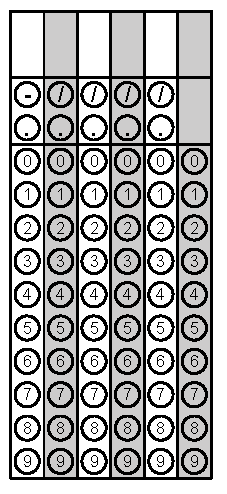 Problem 1Problem 2Gridded ResponseMondayDetermine if a triangle with side lengths 7.5 units, 10 units, and 12.5 units is a right triangle.Find the value of x?                         45                   67    xProblem 2TuesdaySolve for x. Gracie would like a water bottle that holds at least 450 cubic inches of water.  She finds a cylindrical water bottle with a radius of 5 inches and a height of 6 inches.  Will this hold enough water? Problem 2 (How much does bottle hold)WednesdayAngle 1 and Angle 2 are a linear pair.  If Angle 1 had has a measure of 5x + 1 and Angle 2 has a measure of x – 1, find the value of x. Plot  on the number line below.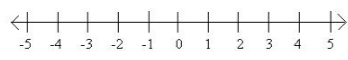 Problem 1ThursdayAnisha is cleaning the outside of her bedroom window.  She leans her 25 foot ladder against her house.  The base of the ladder is 7 feet from the house.  How high up is Anisha’s bedroom window? Order the numbers below from least to greatest. ,  ,  ,  Problem 1FridayA small box of rice has 5.6 x 104 pieces of rice.  If the larger box has 20 times more pieces of rice, how many pieces does it hold? Write your answer in scientific notation. Movie time sells their popcorn in cone shaped containers.  How much popcorn will their small container hold if it has a height of 10.4 inches and a radius of 4 inches? Round to the nearest whole number.Problem 2